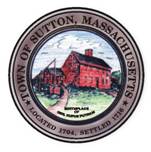       TOWN OF SUTTONBOARD OF ASSESSORS 4 UXBRIDGE ROADSUTTON, MA  01590-1702  508-865-8722Meeting Minutes – April 16, 2019Present: Principal Assessor Joyce Sardagnola  	  Board Member RJ Nichols              Chairman Robert NunnemacherMeeting called to order at 6:30 p.m.1.         Acceptance of MinutesMotion made by Chairman to accept minutes of April 2, 2019 meeting.  Unanimously approved by The Board.2.         Old & New Business3.         Decisions & Actions TakenThe Board signed eighteen (18) Motor Vehicle Abatements The Board assisted the public at the counter.The Board of Assessors adjourned its meeting of Tuesday, April 16, 2019 at or about 8:30 p.m. 	       Respectfully Submitted,Linda Hicks, Secretary 